ÁMBITO:  INTERACCIÓN Y COMPRENSIÓN DEL ENTORNO NÚCLEO: Pensamiento matemático.OA: (10) identificar atributos de figuras 2D, como forma, cantidad de lados, y cantidad de vértices.Habilidad: Reconocer figuras geométricas.FIGURAS GEOMÉTRICAS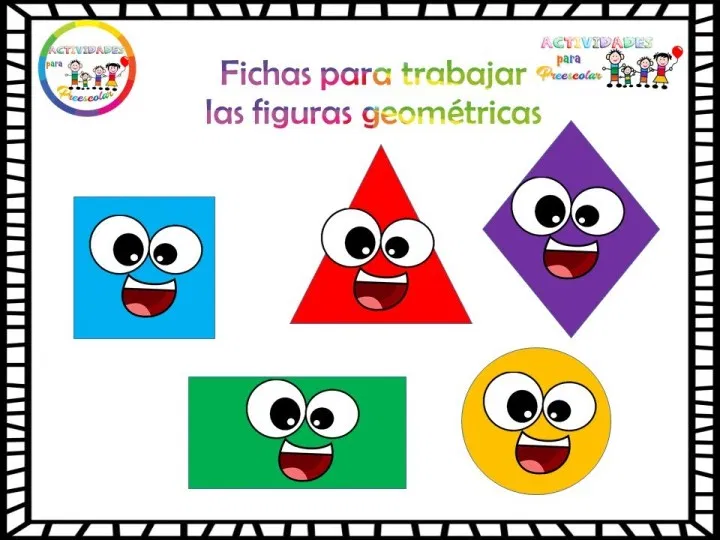 NOMBRE: ……………………………………………………...		Fecha: ……………………………                           El triángulo es una figura geométrica que tiene 3 lados y 3 vértices, a veces todos sus lados son iguales y otras veces son de distinto tamaño.Actividad 1: Rellena o pinta con lo que tu elijas la figura del triángulo.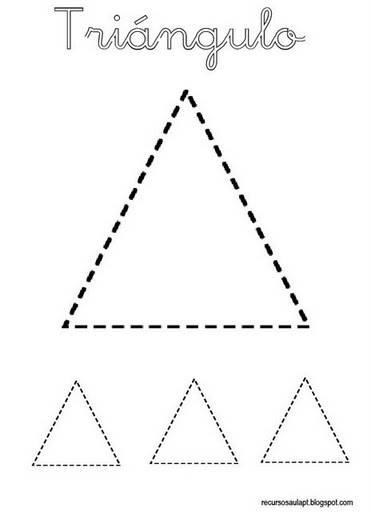 		Fecha: ……………………………Actividad 2: Observa las imágenes, todas tienen forma de triángulo. Remarca los triángulos por la línea punteada con lápiz escripto y luego coloréalos de color amarillo. Finalmente dibuja un triángulo.		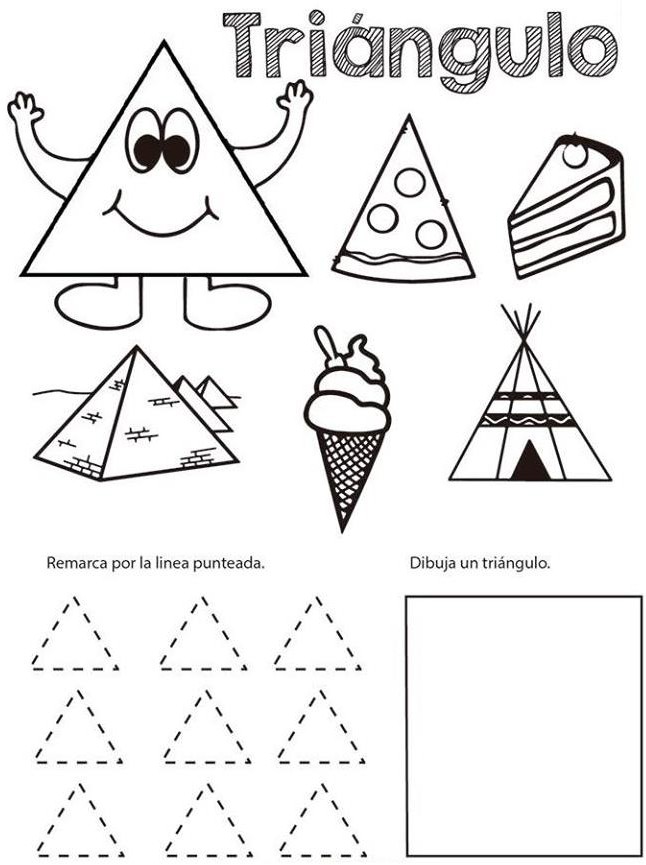 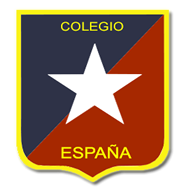                                                                                                          Fecha: ……………………………El círculo es una figura geométrica diferente, no tiene lados ni vértices, solo tiene un borde circular.Actividad 3:  Rellena o colorea con lo que tu elijas la figura del círculo.	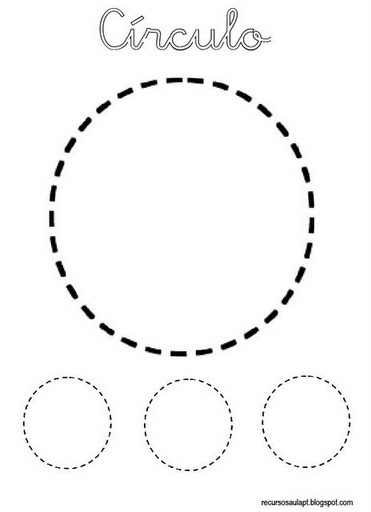 		Fecha: …………………………… Actividad 4: Observa las imágenes, todas tienen forma de círculo. Remarca los círculos por la línea punteada con lápiz escripto y luego coloréalos de color rojo. Finalmente dibuja un círculo.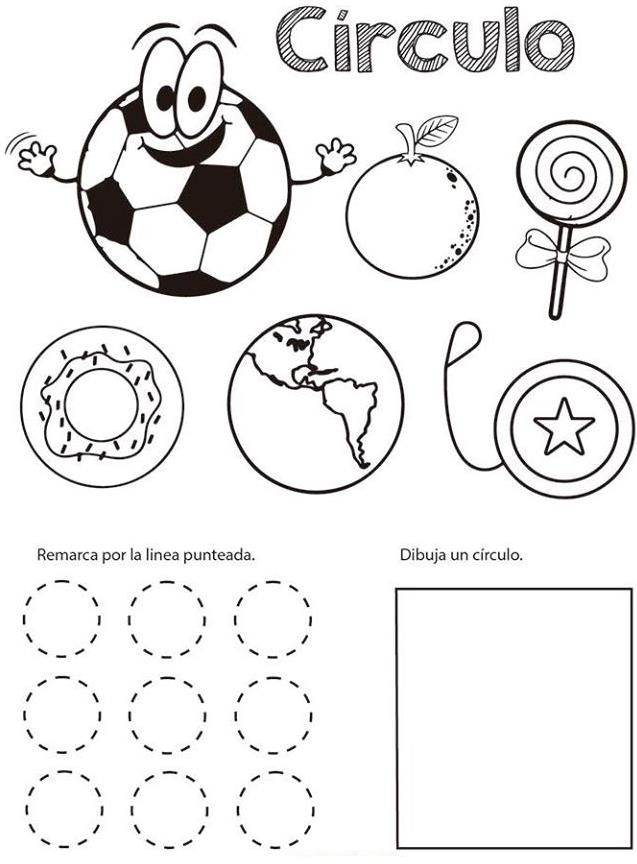 			 Fecha: ……………………………    El cuadrado es una figura geométrica con 4 lados iguales y tiene 4 vértices.Actividad 5: Rellena o pinta con lo que tu elijas la figura del cuadrado.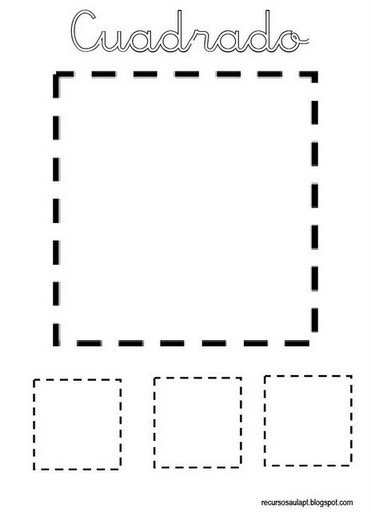 			Fecha: ……………………………Actividad 6: Observa las imágenes, todas tienen forma de cuadrado. Remarca los cuadrados por la línea punteada con lápiz escripto y luego coloréalos de color azul. Finalmente dibuja un cuadrado.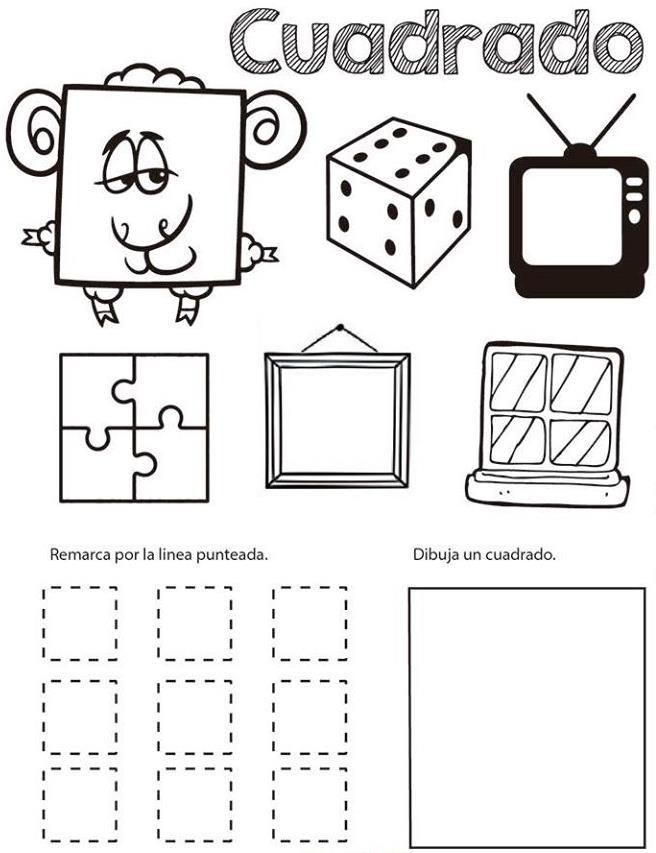 		Fecha: ……………………………El rectángulo es una figura geométrica que tiene 4 lados, pero no todos sus lados son iguales, tiene 4 vértices. Además, el rectángulo tiene dos lados del mismo tamaño.Actividad 7: Rellena o pinta con lo que tu elijas la figura del rectángulo.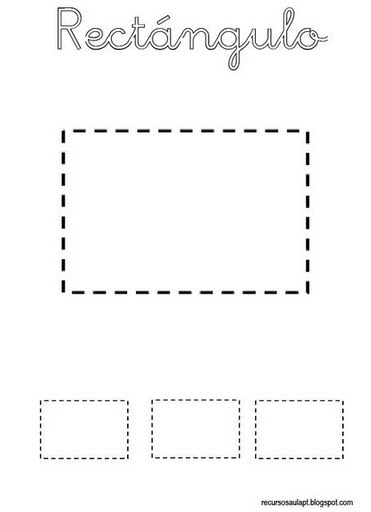 Fecha: ……………………………Actividad 8: Observa las imágenes, todas tienen forma de rectángulo. Remarca los rectángulos por la línea punteada con lápiz escripto y luego coloréalos de color verde. Finalmente dibuja un rectángulo.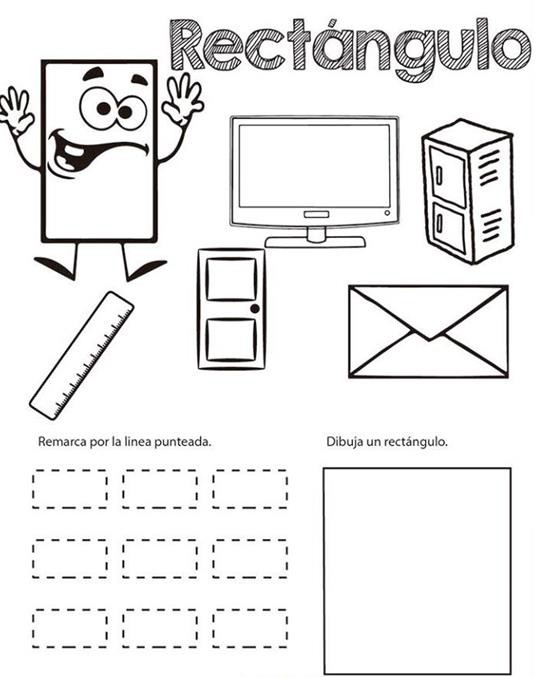 